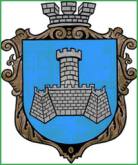 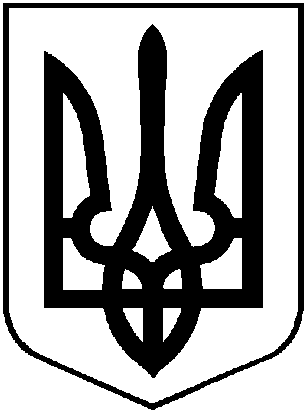 УКРАЇНАХМІЛЬНИЦЬКА МІСЬКА РАДАВІННИЦЬКОЇ ОБЛАСТІВиконавчий комітетР І Ш Е Н Н Я   від  24 лютого 2020 року                                                                №67Про надання дозволу на влаштуванняіндивідуального опалення квартири гр. Носалюку Олександру Олександровичу 	Розглянувши заяву гр. Носалюка Олександра Олександровича, прож. по вул. Тичини, 21, м. Хмільник Вінницької області на влаштування індивідуального опалення квартири по вул. 1 Травня, 17, кв. 45, враховуючи, що в даному житловому будинку половина квартир облаштована індивідуальним опаленням, керуючись ст. 31, 59 Закону України “Про місцеве самоврядування в Україні”, виконком Хмільницької міської  радиВИРІШИВ1.   Дозволити гр. Носалюку Олександру Олександровичу, прож. по вул. Тичини, 21, м. Хмільник Вінницької області на влаштування індивідуального опалення квартири по вул. 1 Травня, 17, кв. 45. 2.   Зобов’язати замовника :2.1 Розробити технічну документацію та погодити її у встановленому законом порядку.2.2 До виконання робіт приступити після отримання дозволу на виконання даних робіт.3. Контроль за виконанням цього рішення покласти на заступника міського голови з питань діяльності виконавчих органів міської ради Загіку В.М.Міський голова                                                                      С.Б. Редчик